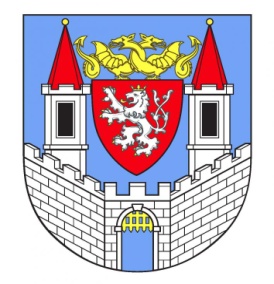 Místo konání: 			Spirála pomoci - Antonína Kaliny 1351, KolínDona konání:			4.10.2016 od 15:00 hod.Počet přítomných členů: 	7Počet omluvených členů: 	5Přítomni: Mgr. Pavlína Havlíková , MUDr. Veronika Fabiánová , MUDr. Václav Navrátil  ,  MUDr. Ladislav Peychl CSc. ,JUDr. Karel Molnár, Mgr. Holubová Ivana, Mgr. Kuncířová Omluveni : MUDr. Jan Rakušan , Mgr. Ivana Holubová ,  MUDr. Lukáš Wagenknecht  , Martin Dukay , Andrea KornucováZa odbor sociálních věcí a zdravotnictví: Bc. RuskováPrůběh:Mgr. Havlíková zahájila schůzi, přivítala p. Bc. Rusková ze sociálního odboru a omluvila Mgr. Macha. Bc.Rusková pracuje na odboru sociálních věcí a zdravotnictví, jako sociální pracovnice a též jako pracovnice odpovídající za agendu komunitního plánování – informovala přítomné o své práci.Předsedkyně komise poděkovala Mgr. Kuncířové za pozvání do Spirály pomociMgr. Kuncířová seznámila KSZ s práci a nabídkou sociálních služeb Spirály pomoci: osobní asistence, pečovatelské služby,auto přeprava, půjčovna kompenzačních pomůcek, poradenství.Diskuze členů KSZ: MUDr. Fabiánová, Mgr. Havlíková: pochvala Ing. Malé Gabriele za organizaci Dní seniorů, které proběhly 29.9. - 1. 10. 2016Další schůzka KSZ se bude konat 1. 11. 2016 v zasedací místnosti radnice.Zapsala: Mgr. Pavlína Havlíková – předsedkyně komise